Π Ρ Ο Σ Κ Λ Η Σ Η	O Μορφωτικός Εκπολιτιστικός Λαογραφικός Αθλητικός Σύλλογος (Μ.Ε.Λ.Α.Σ.) ο Άγιος Ελευθέριος – Αιγάλεω με ιδιαίτερη χαρά  σας προσκαλεί  στην  Γιορτή της   κοπής της  Βασιλόπιτας  του Συλλόγου μας η οποία θα πραγματοποιηθεί  τη Κυριακή  12 Φεβρουαρίου 2017  &   ώρα  4:30μμ στο Κλειστό γήπεδο του 6ΟΥ Ενιαίου Λυκείου Αιγάλεω, επί των οδών Μίνωος και Τεμένης.H παρουσία σας και η συμμετοχή σας θα μας δώσει χαρά και δύναμη για τη συνέχιση της προσπάθειας μας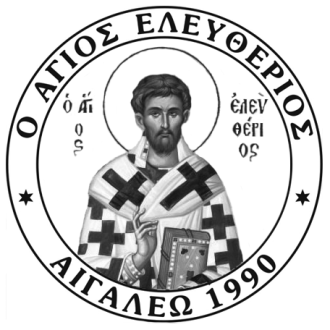 	O ΠΡΟΕΔΡΟΣ		       	 	Ο ΓΕΝ. ΓΡΑΜΜΑΤΕΑΣπ. Γεώργιος  Φειδόπουλος                		     Δημήτρης Μεταξάς